 August 03, 2021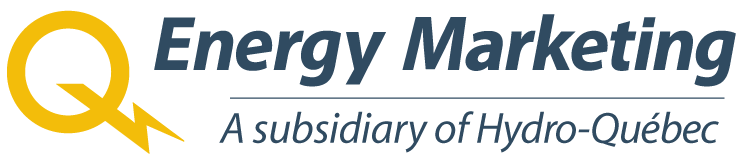 VIA EmailAttention: Ms. Christine LongRegistrar and Board SecretaryOntario Energy BoardP.O. Box 23192300 Yonge Street27th FloorToronto ONM4P 1E4Dear Ms. Long:Subject: EB-2021-0110 – Hydro One Stakeholder Conference AttendanceHQ Energy Marketing Inc. AttendanceOn behalf of HQ Energy Marketing Inc., the following participants would like to attend the aforementioned conference on August 12, 2021: Organization: HQ Energy Marketing Inc.Authorized representative: Hélène CossetteTitle: Legal CounselMailing address: 4e étage75, René-Lévesque Boulevard OuestMontréal (Québec) Canada H2Z 1A4E-mail address: cossette.helene@hydroquebec.comTelephone number: 514 289-3146Organization: HQ Energy Marketing Inc.Authorized representative: Èveline PelletierTitle: Manager - Regulatory AffairsMailing address: 18e étage75, René-Lévesque Boulevard OuestMontréal (Québec) Canada H2Z 1A4E-mail address: pelletier.eveline@hydroquebec.comTelephone number: 514 289-6775We are not requesting cost eligibility. Sincerely,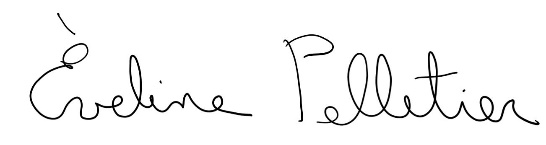 Èveline PelletierManager, Regulatory Affairs, HQEMc.	Me. Hélène Cossette, Legal Counsel, Hydro-Québec